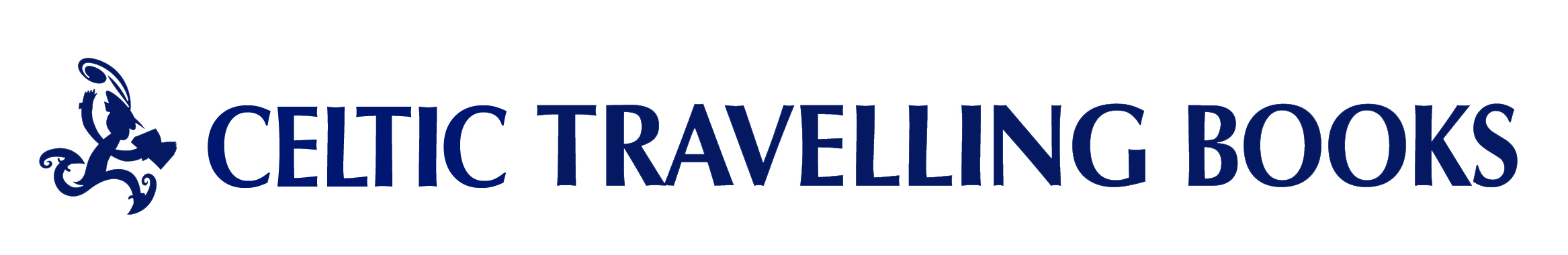 Use this order form at your Celtic Travelling Book Fair to: Order extra copiesCheck book pricesKeep track of any books using RewardsPlease note all books are subject to availability. Celtic Travelling Book Fairs cannot guarantee that every book on this order form will be available on the bookcases at your Book Fair.AgeISBNTitlePriceQTYTotalAges 2+9789999725064Acorn Readers Pack x 4€12.90Ages 8+9780702329562Adventures of Invisible Boy, The€6.40Ages 8+9781529518689Alex Rider: Nightshade Revenge€10.30Ages 8+9781407196084Alice's Adventures in Wonderland €3.80Ages 6+9780702329050Bad Guys, The: Episode 17 & 18€9.00Ages 2+9780702325069Baddies, The €10.30Ages 6+9780702325113Beasts of Knobbly Bottom, The: Rise of the Zombie Pigs€9.00Ages 6+9780702331008Bird & Squirrel€10.30Ages 8+9780702307652Blazing Unicorn, The€10.30Ages 8+9781339038117Blue Dragon Diary€11.60Ages 2+9780241649435Bluey: Unicorse€10.30Ages 2+9780241558577Bluey: Where's Bluey?€9.00Ages 8+9780008305840Blunders, The€11.60Ages 8+9781510109797Boy at the Back of the Class, The €6.40Ages 8+9781398518742Boy Who Fell From the Sky, The€10.30Ages 6+9781035022670Breakfast Club Adventures, The: The Phantom Thief€9.00Ages 6+9781035025572Breakfast Club Adventures, The: The Treasure Hunt Monster (Available from 14th March)€10.30Ages 2+9780702318443Bunny Who Came to Breakfast, The€9.00Ages 2+9780241671238Burglar Bill€6.40Ages 6+9780008685829Butterfly Lion, The€5.10Ages 6+9781338896398Cat Kid Comic Club: Influencers€12.90Ages 6+9780241681299Charlie and the Chocolate Factory €5.10Ages 6+9780241699942Clarity Jones and the Magical Detective Agency€5.10Ages 2+9780241634349Clean Up! €6.40Ages 6+9780141388847Creakers, The€10.30Ages 2+9780702333675Dad's Bum is SO SMELLY! (Available from 1st February)€9.00Ages 2+9781407199320Day The Banana Went Bad, The€3.80Ages 6+9781339012025Deadliest Creatures of all Time€12.90Ages 8+9780241523407Detention Detectives, The: Murder By Mistake€10.30Ages 6+9781338898347Diary 8-Bit: Danger€9.00Ages 8+9780241583104Diary of a Wimpy Kid: Diper Overlode €10.30Ages 8+9780241583135Diary of a Wimpy Kid: No Brainer€11.60Ages 6+9781339011974Dig and Discover Rocks€11.60Ages 2+9781801058698Dig Your Own Dino€7.70Ages 6+9781407140391Dog Man€11.60Ages 6+9781338896435Dog Man: The Scarlet Shedder (Available from 19th March)€12.90Ages 6+9781338801910Dog Man: Twenty Thousand Fleas Under the Sea (Hardback)€12.90Ages 6+9780702330025Dog Man: Twenty Thousand Fleas Under the Sea (Paperback) (Available from 1st February)€11.60Ages 2+9780702329487Dogs Don't Dance €10.30Ages 8+9781471190230Dork Diaries€3.80Ages 8+9781471196836Dork Diaries: I Love Paris!€10.30Ages 2+9789999717267Dragon Games Pack x 3€9.00Ages 6+9789999723367Dragon Girls Pack x 6€12.90Ages 6+9789999717342Enchanted Pony Academy Pack x 4€12.90Ages 8+9781801058735Escape Room: The Haunted Castle (Available from 16th January)€12.90Ages 8+9781788493604Fairy Hill€9.99Ages 6+9781788956482Firefighter's Kitten, The€9.00Ages 2+9780008565329Flying Visit, A€9.00Ages 6+9789999724364Football Legends Pack x 4€12.90Ages 8+9781339038131Furry Butterfly Diary€11.60Ages 6+9781805443933Furry Face Kitty Journal€11.60Ages 6+9780702311840Future Hero: Battle for Sky Kingdom€6.40Ages 6+9781339038070Gotta Go Fast Diary€10.30Ages 2+9781801058711Hatching Unicorn€9.00Ages 8+9780702324635Hercules: Diary of a (Sort of) Hero (Available from 29th February)€10.30Ages 8+9780340999073How to Train Your Dragon€6.40Ages 6+9781788957007I Love Kittens Journal€9.00Ages 2+9781407199436I Love Rainbow Unicorns€7.70Ages 2+9780192783455Isadora Moon and the Shooting Star€9.00Ages 2+9780702300028I've Broken My Bum!€6.40Ages 8+9780702330049Jack Splash (Available from 31st January)€10.30Ages 8+9781405221740Kensuke's Kingdom€5.10Ages 6+9780702304958Killer Creatures €7.70Ages 2+9780702333798Kwame's Magic Quest: Rise of the Green Flame€6.40Ages 2+9789999725477LEGO® Next Level Activity Book€10.30Ages 6+9789999725156LEGO® Ninjago®: Gear up for Action€10.30Ages 8+9780702330117Level Up 2024 €12.90Ages 2+9780702302268Lighthouse Keeper's Mystery, The€7.70Ages 2+9780702303210Llama Glamarama €3.80Ages 6+9789999723343Love Puppies Pack x 2€9.00Ages 8+9780702324116Luna Wolf: Code Danger€10.30Ages 6+9781444963380Magic Faraway Tree, The: A New Adventure€10.30Ages 2+9780241409770Marvel: Amazing Powers€6.40Ages 2+9780241659298Marvel: Spidey and His Amazing Friends€6.40Ages 8+9781407197715Midnight Unicorn, The€9.00Ages 6+9780702322686Miles Morales: Stranger Tides€11.60Ages 6+9780702333132Minecraft Wolf Diaries: Player Attack€7.70Ages 2+9780008615192Minecraft Young Readers: Mobs in the Mansion€7.70Ages 6+9781787003354Mini Maestro: Ultimate Practical Jokes€9.00Ages 2+9780702305948My Bum is So Noisy!€9.00Ages 8+9780702329852My Crystal Zodiac Journal€9.00Ages 8+9780702322648Mystery of the Forever Weekend, The€10.30Ages 2+9781801058728Neon Scratch Art: Super Cute€7.70Ages 8+9780702329876Nina Peanut (Available from 2nd February)€11.60Ages 2+9780702307676One Goose, Two Moose €10.30Ages 8+9780008644383Only Children€10.30Ages 8+9780702305092Operation Spy: The Ultimate Handbook€9.00Ages 2+9780702325588Owl Diaries Bind-Up 1: Eva's Treetop Festival & Eva Sees a Ghost€5.10Ages 2+9780702325595Owl Diaries Bind-Up 2: A Woodland Wedding & Eva and the New Owl€5.10Ages 6+9781407184685Owls of Blossom Wood Pack, The x 6€12.90Ages 2+9781408356104Pandas Who Promised, The€10.30Ages 2+9780241471852Peppa is Super (with FREE Headband)€6.40Ages 2+9780241373040Peppa's Magical Unicorn (with FREE Headband)€9.00Ages 8+9780141376882Percy Jackson and the Lightning Thief€3.80Ages 2+9789999723329Pets Rule Pack x 4€12.90Ages 8+9789999716475Plaid Butterfly Diary€10.30Ages 6+9789999703925Pokémon Chapter Books x 4€12.90Ages 6+9781338856996Pokémon Diary€9.00Ages 2+9781408357460Pokémon Early Reader: Legendary Ultra Beasts€7.70Ages 2+9780702307812Pokémon Phonics Boxed Set€11.60Ages 6+9781338714128Pokémon: Super Extra Deluxe Essential Handbook€14.20Ages 2+9781408373392Rainbow Magic Pack x 4€10.30Ages 2+9780702303227Rapunzel to the Rescue! €3.80Ages 8+9781339038179Refuse to Lose Gamer Diary€10.30Ages 8+9780702314650Reggie Houser Has the Power €10.30Ages 8+9781338836776Rock On! Birthstones€10.30Ages 6+9780702333057Rocket and Groot Graphic Novel: The Hunt for Star-Lord€9.00Ages 8+9781801055369Rocks and Minerals€12.90Ages 8+9781338878493Saber Toothed Tigers and Other Ice Age Creatures€10.30Ages 8+9781801055055Secret Agent Briefcase€12.90Ages 6+9781801058704Secret Spy€7.70Ages 2+9781801058681Sharks in Slime (Available from 16th January)€9.00Ages 8+9781398502925Skandar and the Phantom Rider€10.30Ages 8+9780008588816Spaceboy€10.30Ages 6+9781338898453Sparkly Unicorn Patch Diary€11.60Ages 2+9780241345870Speak Up!€7.70Ages 2+9780702325915Stinky Wonky Donkey €6.40Ages 2+9780702323218Super Space Kids! €7.70Ages 2+9781398511705Supertato: Eviltato vs Superpea (Available from 29th February)€10.30Ages 2+9780241591314There's a Dinosaur in Your Book€10.30Ages 8+9780702324994Things That Go Bump€10.30Ages 2+9780702317934This Book is Full Unicorns €9.00Ages 8+9780702313431Tom Gates: Five Star Stories €10.30Ages 8+9780702326578Tom Gates: Happy to Help€10.30Ages 8+9781339008738Treasure Hunt: Dig and Discover Kit€11.60Ages 8+9781788494106Twin Power: The Lost Cup€8.99Ages 6+9781398533738Villains Academy: How to Steal a Dragon€5.10Ages 6+9780702333590Who Would Win? Wild Warriors€9.00Ages 2+9780702319150Why Not? €10.30Ages 8+9780545942157Wings of Fire Graphic Novel: The Dragonet Prophecy€11.60Ages 6+9780008197056World's Worst Children, The€10.30Ages 6+9780008305819World's Worst Monsters, The€10.30Name:Name:Date:School account number:Date of Fair collection:Date of Fair collection:School name and address:School name and address:School name and address:Email address:Phone number:Phone number:Child’s name and classBookQTYPricePaid